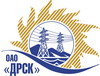 Открытое Акционерное Общество«Дальневосточная распределительная сетевая  компания»Протокол заседания Закупочной комиссии по вскрытию поступивших конвертовг. БлаговещенскСПОСОБ И ПРЕДМЕТ ЗАКУПКИ: открытый  запрос цен  на право заключения Договора «Оборудование связи», закупка № 876 ГКПЗ 2015 г.          Плановая стоимость закупки:  2 959 834,75 руб. без учета НДСПРИСУТСТВОВАЛИ: члены постоянно действующей Закупочной комиссии ОАО «ДРСК» 2 уровня.ОТМЕТИЛИ:1. В ходе проведения открытого запроса цен было получено 2 (два) предложения, конверты с которыми были размещены в электронном виде на Торговой площадке Системы www.b2b-energo.ru.2. Вскрытие конвертов было осуществлено в электронном сейфе организатора открытого запроса цен на Торговой площадке Системы www.b2b-energo.ru автоматически.3. Дата и время начала процедуры вскрытия конвертов с предложениями участников: 15:00 (время амурское)  20.04.2015 г.4. Место проведения процедуры вскрытия конвертов с предложениями участников: Торговая площадка Системы www.b2b-energo.ru5. В конвертах обнаружены предложения следующих участников открытого запроса цен:Ответственный секретарьЗакупочной комиссии 2 уровня ОАО «ДРСК»                                              О.А. МоторинаТехнический секретарь Закупочной комиссии 2 уровня ОАО «ДРСК»	Т.В. Коротаева№ 398/МТПиР-В20.04.2015№Наименование участника и его адресОбщая цена заявки на участие в запросе цен1ООО "Русская телефонная компания" (119361, г. Москва, ул. Озёрная, д. 42)Предложение: подано 10.04.2015 в 16:22
Цена: 2 949 500,00 руб.  без учета НДС2ООО "Позитроника-Амур" (675000, Амурская обл., г. Благовещенск, ул. 50 лет Октября, 65 А)Предложение: подано 09.04.2015 в 09:22
Цена: 2 950 000,00 руб.  без учета НДС